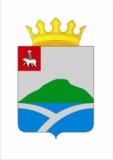 ДУМАУИНСКОГО  МУНИЦИПАЛЬНОГО ОКРУГА ПЕРМСКОГО КРАЯРЕШЕНИЕРуководствуясь статьей 63 Гражданского кодекса РФ, Законом Пермского края от 20.06.2019 № 428-ПК «Об образовании нового муниципального образования Уинский муниципальный округ Пермского края», решением Думы Уинского муниципального округа Пермского края от 05.11.2019 № 10 «О ликвидации Совета депутатов Нижнесыповского сельского поселения Уинского муниципального района как юридического лица» Дума Уинского муниципального округа Пермского края РЕШАЕТ:1. Утвердить разделительный (ликвидационный) баланс Совета депутатов Нижнесыповского сельского поселения  по состоянию на 13.07.2020 года согласно приложению.2. Настоящее решение вступает в силу со дня подписания и подлежит  обнародованию.23.07.2020№Об утверждении разделительного (ликвидационного) баланса Совета депутатов Нижнесыповского сельского поселения Принято Думой Уинского муниципального округа 23 июля 2020 годаПредседатель Думы Уинскогомуниципального округаПермского краяГлава муниципального округа - глава администрации Уинского муниципального округаМ.И. БыкаризА.Н. Зелёнкин